“RETAIN A COPY OF THIS FORM FOR YOUR RECORDS”AFFIDAVIT OF TERMINATION OF CONTRACTAFFIDAVIT OF TERMINATION OF CONTRACTAFFIDAVIT OF TERMINATION OF CONTRACTAFFIDAVIT OF TERMINATION OF CONTRACT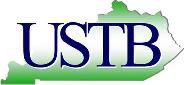 KENTUCKY DEPARTMENT FOR     ENVIRONMENTAL PROTECTIONMail completed form to:DIVISION OF WASTE MANAGEMENT UNDERGROUND STORAGE TANK BRANCH 300 SOWER BLVD, SECOND FLOOR FRANKFORT, KENTUCKY 40601(502) 564-5981http://waste.ky.gov/ustFOR STATE USE ONLYAPPLICANT SIGNATUREAPPLICANT SIGNATUREAPPLICANT SIGNATUREAPPLICANT SIGNATUREI, the petroleum storage tank owner or operator approved for Petroleum Storage Tank Environmental Assurance Fund (PSTEAF) reimbursement, 		, hereby notify the UST Branch of the    termination,   as   of 	(date   of    contract   termination),   of    the   contract     dated 	 with		(company  name)  for  the performance of corrective action at 					(facility name and address), AI # 		, PSTEAF Application Number 		.Signature of Petroleum Storage Tank Owner or Operator Approved for PSTEAF Reimbursement (or Authorized Agent)I, the petroleum storage tank owner or operator approved for Petroleum Storage Tank Environmental Assurance Fund (PSTEAF) reimbursement, 		, hereby notify the UST Branch of the    termination,   as   of 	(date   of    contract   termination),   of    the   contract     dated 	 with		(company  name)  for  the performance of corrective action at 					(facility name and address), AI # 		, PSTEAF Application Number 		.Signature of Petroleum Storage Tank Owner or Operator Approved for PSTEAF Reimbursement (or Authorized Agent)I, the petroleum storage tank owner or operator approved for Petroleum Storage Tank Environmental Assurance Fund (PSTEAF) reimbursement, 		, hereby notify the UST Branch of the    termination,   as   of 	(date   of    contract   termination),   of    the   contract     dated 	 with		(company  name)  for  the performance of corrective action at 					(facility name and address), AI # 		, PSTEAF Application Number 		.Signature of Petroleum Storage Tank Owner or Operator Approved for PSTEAF Reimbursement (or Authorized Agent)I, the petroleum storage tank owner or operator approved for Petroleum Storage Tank Environmental Assurance Fund (PSTEAF) reimbursement, 		, hereby notify the UST Branch of the    termination,   as   of 	(date   of    contract   termination),   of    the   contract     dated 	 with		(company  name)  for  the performance of corrective action at 					(facility name and address), AI # 		, PSTEAF Application Number 		.Signature of Petroleum Storage Tank Owner or Operator Approved for PSTEAF Reimbursement (or Authorized Agent)NOTARY INFORMATIONNOTARY INFORMATIONNOTARY INFORMATIONNOTARY INFORMATIONSubscribed and sworn to before me by 	this  the 	day of 	, 20 	.NOTARY PUBLICMy Commission Expires: 	.Subscribed and sworn to before me by 	this  the 	day of 	, 20 	.NOTARY PUBLICMy Commission Expires: 	.Subscribed and sworn to before me by 	this  the 	day of 	, 20 	.NOTARY PUBLICMy Commission Expires: 	.Subscribed and sworn to before me by 	this  the 	day of 	, 20 	.NOTARY PUBLICMy Commission Expires: 	.